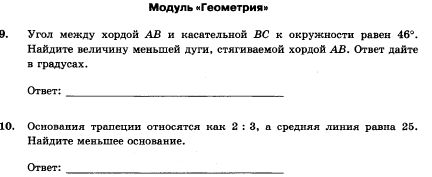 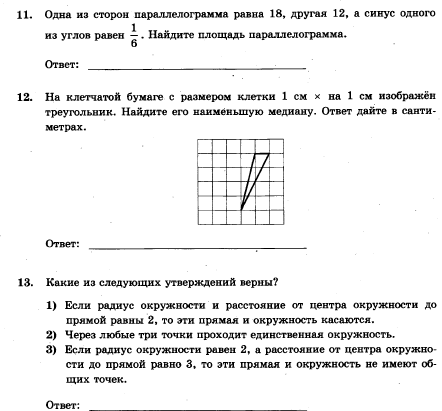 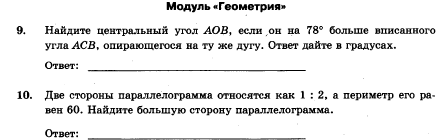 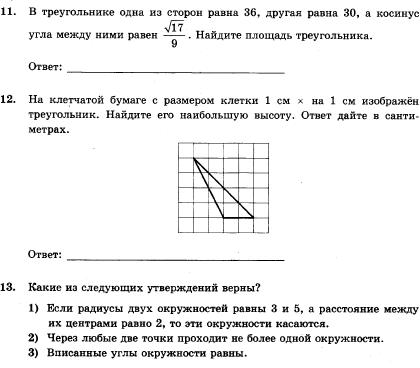 13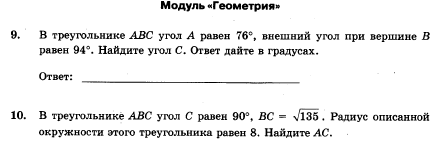 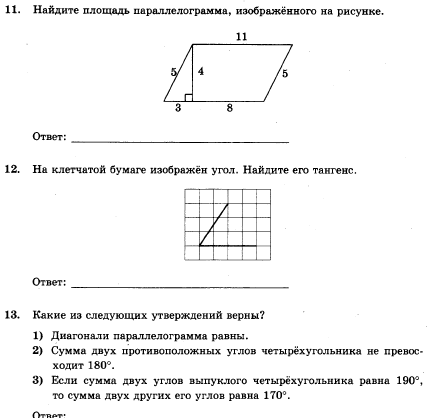 14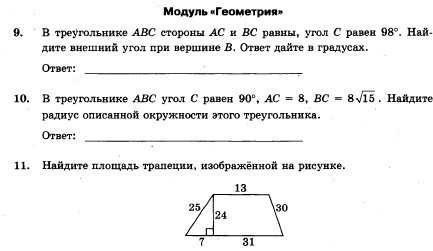 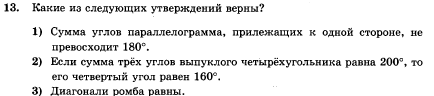 15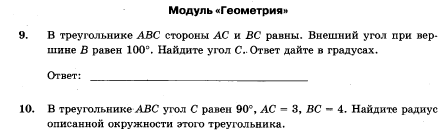 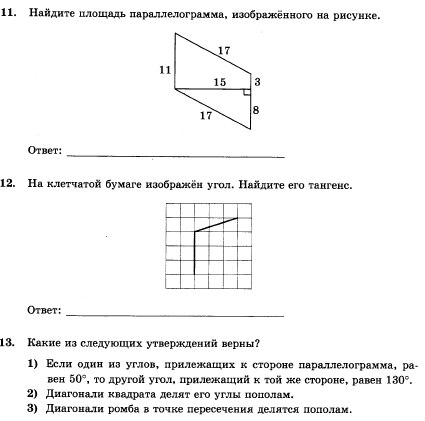 16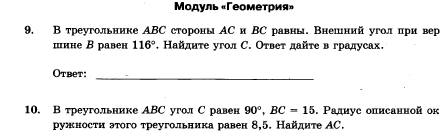 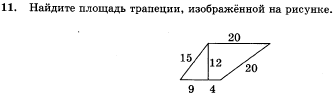 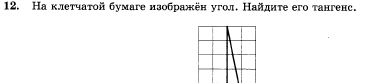 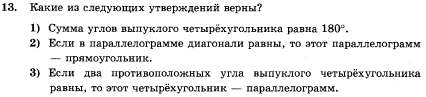 17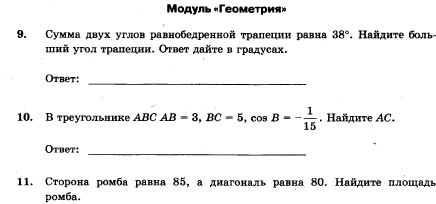 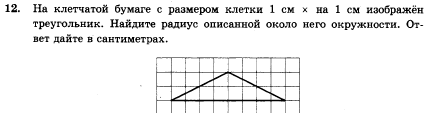 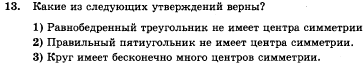 18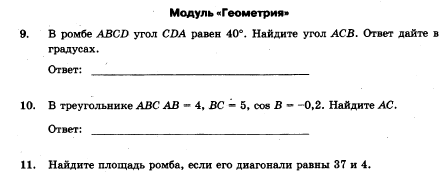 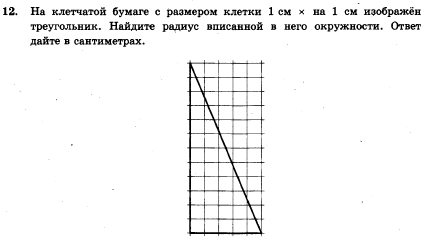 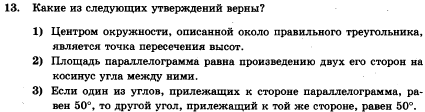 19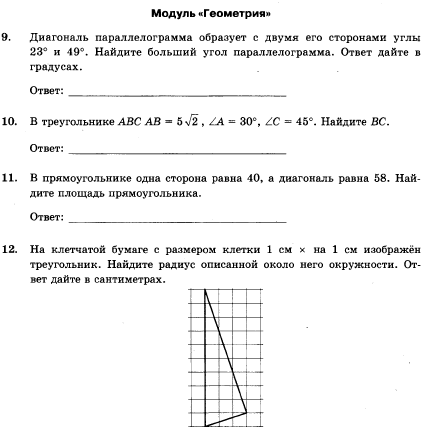 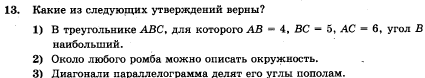 20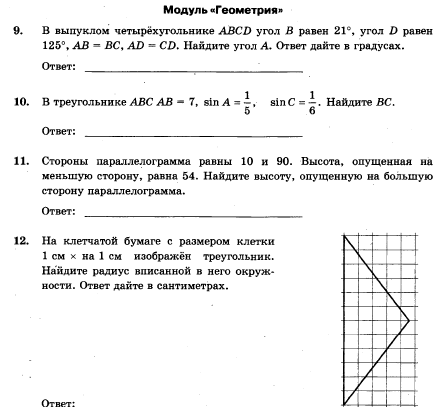 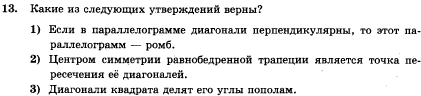 